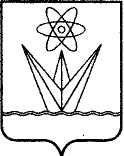 АДМИНИСТРАЦИЯ ЗАКРЫТОГО АДМИНИСТРАТИВНО – ТЕРРИТОРИАЛЬНОГО ОБРАЗОВАНИЯ  ГОРОДА ЗЕЛЕНОГОРСКА КРАСНОЯРСКОГО КРАЯР А С П О Р Я Ж Е Н И Е20.05.2021                            г. Зеленогорск                                    № 774-рВ связи с кадровыми изменениями, руководствуясь Уставом города Зеленогорска,Внести в распоряжение Администрации ЗАТО г. Зеленогорска от 16.03.2017 № 536-р «Об утверждении состава комиссии по соблюдению требований к служебному поведению муниципальных служащих и урегулированию конфликтов интересов» изменения, изложив приложение в редакции согласно приложению к настоящему распоряжению. Настоящее распоряжение вступает в силу в день подписания и подлежит опубликованию в газете «Панорама».Первый заместитель Главы ЗАТОг. Зеленогорска по стратегическому планированию, экономическомуразвитию и финансам                                                                       М.В. НалобинаСостав комиссии по соблюдению требований к служебному поведению муниципальных служащих и урегулированию конфликтов интересовО внесении изменений в распоряжение Администрации ЗАТО г. Зеленогорска от 16.03.2017 № 536-р «Об утверждении состава комиссии по соблюдению требований к служебному поведению муниципальных служащих и урегулированию конфликтов интересов»Приложениек распоряжению Администрации ЗАТО г. Зеленогорскаот 20.05.2021 № 774-рПриложениек распоряжению Администрации ЗАТО г. Зеленогорскаот 16.03.2017 № 536-рПосканная Ольга Германовна- начальник отдела по правовой и кадровой работе Администрации ЗАТО г. Зеленогорска, председатель комиссии;Родина Наталья Александровна- главный специалист-юрисконсульт отдела по правовой и кадровой работе Администрации ЗАТО г. Зеленогорска, заместитель председателя комиссии;Полковникова ЕленаАлександровна- главный специалист по кадрам отдела по правовой и кадровой работе Администрации ЗАТО г. Зеленогорска, секретарь комиссии;члены комиссии:Рыжков Василий Валериевич- заместитель Главы ЗАТО г. Зеленогорска по общим вопросам;Коржов Сергей Михайлович- заместитель председателя Совета депутатов ЗАТО г. Зеленогорска (по согласованию);Шатунова Тамара Яковлевна- председатель территориальной профсоюзной организации городских предприятий, учреждений, организаций г. Зеленогорска Российского профессионального союза работников атомной энергетики и промышленности (по согласованию).